5 km-route Zeemansloop 2024    (6,0 km)Deze route is helemaal gemarkeerd met zwart-op-wit pijlen (zie blz. 2).Start vanuit startbureau via terrasSamenloop met 10-15-20-30-40kmra	Laan van Pootla	ná Tjalie Robinsonduin weg ovs en meteen ra, Laan van Poot lzrd	fietspad (!) en weg ovs en meteen la, Houtrustwegra	voet-/fietspad langs gemaalrd	weg ovs en rd, Willem de Zwijgerlaan rz    (0,9 km)Splitsing; bij Happy Days gaat 5km-route linksaf, 10-15-20-30-40km-route rechtsafla	weg ovs (2x) en meteenra	via zebra ovs en directla	voetpad tussen Van Boetzelaerlaan en trambaan, zijweg negeren    (1,5 km)la	vóór Statenlaan weg ovs en meteenra	Statenlaan ovs (2x) en rd, Scholstraat, buigt naar linksla	Zalmstraat ovs en rd, Scholstraat lz vervolgen tot eindela	Lindoduinra	Westduinweg    (2,2 km)la	na rotonde via zebra ovs en rd, langs perron van tramhalterd	weg ovs en rd, voetpad links naast fietspadra	fietspad ovs en meteen la, Kompasstraat, trottoir rzrd	Vuurbaakstraat ovs en rd, Kompasstraat, trottoir rzra	in bocht, voetpad    (2,9 km)sl	weg en fietspad ovs en meteen la, Boulevard    (3,5 km)Samenloop met 10-15-20-30-40kmla	na de rotonde weg ovs en rd, Vissershavenwegrd	Visafslagweg ovs en rd, Vissershavenwegsl	na ingang haventerrein, Treilerdwarsweg en vrijwel direct ra	Schokkerwegrd	weg ovs en meteen ra, Zeesluisweg lzla	vóór hekwerk, trappen afDeelnemers met buggy, rollator en scootmobiel of in een rolstoel kunnen gebruik maken van de aangegeven ‘rolstoelbaan’rd	voetpad langs de Tweede Haven    (4,1 km)ra	voetpad langs de Tweede HavenEventueel RUST bij Oma Toos    (4,7 km)rd	voetpad langs de jachthavenla	ná restaurant Catch by Simonisra	Doctor Lelykadela	weg ovs en rd, Kranenburgweg lz, zijstraat negerenrd	Westduinweg via zebra ovs en rd, Kranenburgweg lzra	bij einde/begin fietspad weg ovs en meteen la, Kranenburgweg rz    (5,5 km)ra	voet-/fietspad langs gemaalla	voetpad langs Houtrustweg lz (!)ra	na kruising, weg en fietspad ovs (!) en rd, Laan van Poot lzla	finish bij Houtrust Squash    (6,0 km)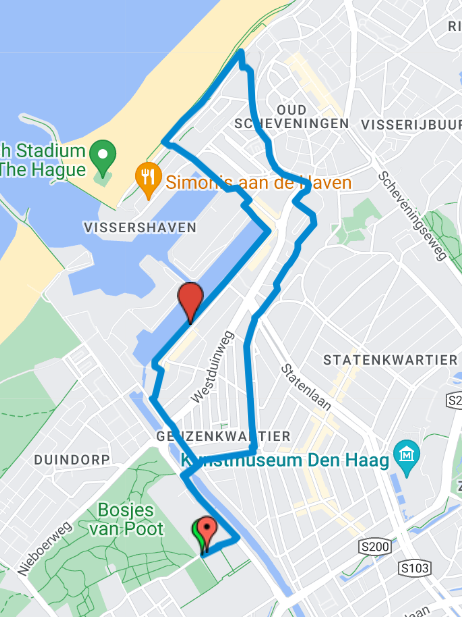 